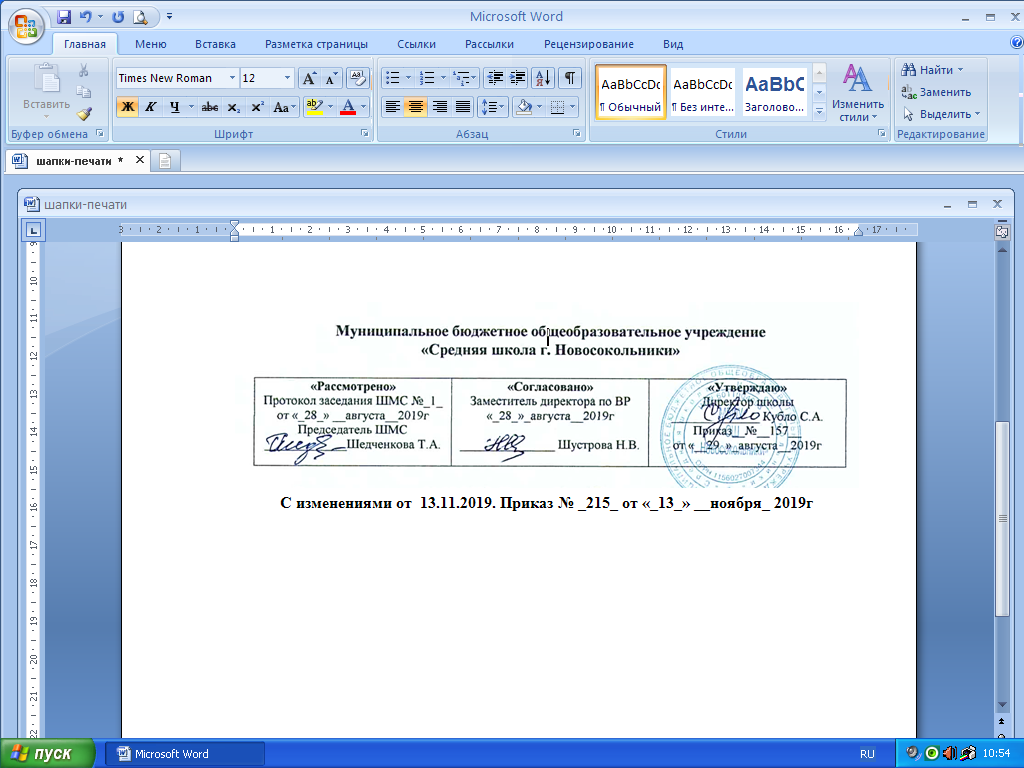 Дополнительная общеобразовательная общеразвивающая  программаобъединения дополнительного образованиякружок «Домисолька»Направленность: художественнаяСрок реализации – 1 годВозраст 7-11 лет Автор-составитель:Ларионова Ольга Васильевна,учитель музыкиНовосокольники СодержаниеПояснительная записка…………………………………. …………………….. 2 – 3 Учебно-тематический  план……………………………………………………. 4Содержание  программы ……………………………………………………….  5Список  литературы …………………………………………………………….   6Пояснительная запискаПрограмма  вокального   кружка  «Домисолька» имеет   художественную направленность  и рассматривается  как одна из ступеней формирования  музыкально - эстетического воспитания младших школьников. Рабочая программа дополнительного образования  составлена на основе Программы для внешкольных учреждений и общеобразовательных школ (художественные кружки) под общей редакцией В.И. Лейбсона.  Программа изменена с учётом  особенностей школы, возраста и уровня подготовки обучающихся, режима и временных параметров осуществления деятельности, нестандартности индивидуальных результатов обучения и воспитания. Коррективы не затрагивают концептуальных основ организации образовательного процесса, традиционной структуры занятий, присущих исходной программе, которая была взята за основу.  Актуальность программы. Музыка играет важную роль в жизни людей, а для детей первой возможностью выразить себя в мире становятся песни. Песня – не только форма художественного отображения жизни, но и форма общения людей. Пение занимает важное место в жизни человека и принадлежит к основным видам исполнительства. Занятия пением приносят ребенку не только наслаждение красотой музыкальных звуков, которое благотворно влияет на детскую психику и способствует нравственно-эстетическому  развитию личности, но и дают специфические знания и умения в этой области искусства. Важной формой самовыражения детей является коллективное пение, т.е. личные качества формируются именно там. Музыкальное образование детей, в силу своей многогранности не может ограничиваться только уроками музыки в школе. Большое значение в его совершенствовании имеют занятия в учреждениях дополнительного образования. В процессе занятий в кружке у обучающихся повышается интерес к разножанровой вокальной музыке, развивается вокальный слух, они учатся исполнять сами вокальные произведения и тем самым расширяет свой кругозор, формируют знания во многих областях музыкального искусства.Цель: создание условий для развития творческих способностей и нравственного становления детей посредством вовлечения их в певческую деятельность.Задачи:-формирование эстетической культуры  обучающихся; -развитие музыкальных способностей обучающихся в сольном и ансамблевом   исполнении,  навыков  эмоционального, выразительного  пения;-воспитание  эстетического вкуса  и исполнительской  культуры.Срок  реализации программы – 1 годФормы  занятий: основной формой работы является музыкальное занятие, которое предполагает взаимодействие педагога с детьми и строится на основе индивидуального подхода к ребенку:  занятие-концерт, репетиции,  творческие отчеты, выступление на школьных праздниках.Режим: 34 часа, 1 раз в неделю, продолжительность 40 минут Ожидаемые результатыПо итогам обучения воспитанники должны знать: -соблюдение певческой установки; -понимание дирижёрского жеста; -знание основ музыкальной грамоты; -знание поведения певца до выхода на сцену и во время выступления; -умение правильно дышать (спокойно, бесшумно, не поднимая плеч); -умение петь на одном дыхании более длинные музыкальные фразы; -умение точно повторить заданный звук; -умение в подвижных песнях делать быстрый вдох; -умение петь чисто в унисон; -умение дать критическую оценку своему исполнению; -умение работать в сценическом образе; -умение исполнять вокальные произведения выразительно, осмысленно; -принимать участие в творческой жизни кружка; -участвовать во всех конкурсах, фестивалях и концертах; -уметь петь под фонограмму с различным аккомпанементом.Для оценки уровня развития ребенка и сформированности основных умений и навыков один  раз в полугодие проводятся контрольные занятия (занятия – концерты).Отслеживание развития личностных качеств ребенка проводится с помощью методов наблюдения и опроса. Основной формой промежуточной аттестации являются концертные выступления (творческие отчеты).Учебно-тематический планИтого 34Содержание программы 1.Вводное занятие. Знакомство с основными разделами и темами программы, режимом работы коллектива, правилами поведения в кабинете, правилами личной гигиены вокалиста. Подбор репертуара. 2.Знакомство. Беседа о правильной постановке голоса во время пения. Правила пения, распевания, знакомство с упражнениями. 3.Пение специальных упражнений для развития слуха и голоса. Введение понятия унисона. Работа над точным звучанием унисона.Формирование вокального звука. 4.Формирование правильных навыков дыхания. Упражнения для формирования короткого и задержанного дыхания. Упражнения, направленные на выработку рефлекторного певческого дыхания, взаимосвязь звука и дыхания. Твердая и мягкая атака. 5.Дикция и артикуляция. Формирование правильного певческого произношения слов. Работа, направленная на активизацию речевого аппарата с использованием речевых и муз. Скороговорок, упражнения по системе В.В.Емельянова. 6.Ансамбдь. Унисон. Воспитание навыков пения в ансамбле, работа над интонацией, единообразие манеры звука, ритмическое, темповое, динамическое единство звука. Одновременное начало и окончание песни. Использование акапелла. 7.Музыкально – исполнительская работа. Развитие навыков уверенного пения. Обработка динамических оттенков и штрихов. Работа над снятием форсированного звука в режиме «громко». 8.Ритм. Знакомство с простыми ритмами и размерами. Игра «Эхо», «Угадай мелодию», осознание длительностей и пауз. Умение воспроизвести ритмический рисунок мелодии – игра «Матрешки». 9.Сцендвижение. Воспитание самовыражения через движение и слово. Умение изобразить настроение в различных движениях и сценках для создания художественного образа. Игры на раскрепощение. 10.Репертуар. Соединение музыкального материала с танцевальными движениями. Выбор и разучивание репертуара. Разбор технически добрых мест, выучивание текстов с фразировкой, нюансировкой. Работа над образом исполняемого произведения. 11.Концертная деятельность. Работа с воспитанниками по культуре поведения на сцене, на развитие умения сконцентрироваться на сцене, вести себя свободно раскрепощено. Разбор ошибок и поощрение удачных моментов. 12.Отбор лучших номеров, репетиции. Анализ выступления.Список литературы1.Попов В.С., Халабузарь П.В., Иодко М.Р. Хоровой класс / Сборник примерных образовательных программ для педагогов дополнительного образования по инструментальной музыке и вокальному искусству. Вып. 40., Ч.1./ Под общ.ред. Минько Н.Г. – М., 2004. (Библиотечка педагога доп.образования) 2.Соколов В. Работа с хором. 2-е изд. – М., 1983. 3.Струве Г. Хоровое сольфеджио. – М., 1988. 4.Стулова Г.П. Теория и практика работы с детским хором: Учеб.пособие для студ. пед. высш. учеб. заведений. – М.: Гуманит. изд. центр ВЛАДОС, 2002. 5.Стулова Г.П. Акустико-физиологические основы вокальной работы с детским хором: Учебное пособие для студентов высших учебных заведений. – М.: Классикс Стиль, 2005 Список нотных изданийСборники песен отечественных композиторов1. Басок, М.А. Солнечный лучик: новые произведения для детского хора / М.А. Басок. – Екатеринбург, 1996. 2. Басок М. Произведения для детского хора. Выпуск 1-2. Екатеринбург 1992г. 3. Басок, М.А. Хор + Театр: нотный сборник / М.А. Басок. – Екатеринбург, 1995. 4. В старых ритмах. Выпуск 1. Составитель Модель В., Л. «Советский композитор» 1990г. 5. Гладков, Г.И. Все бременские: нотный сборник / Г.И. Гладков. – Москва: Дрофа, 2001. 6. Дунаевский, М.И. Тридцать три коровы: нотный сборник / М.И. Дунаевский – Москва: Дрофа, 2002. 7. Крылатов, Е.П. Все сбывается на свете: нотный сборник / Е.П. Крылатов. – Москва: Дрофа, 2001. 8.Бабасинов Л.Р. Поёт  детский  хор. Вып.№1 -Ростов-на-дону: «Феникс» 2009.9..М.Сотникова Сборник песен «Изюминка».  - Омск: 2005.10.Наумова А. Праздник круглый год. -Ростов-на-дону: «Феникс» 2010.11.Макарова К. Ромашка. –Санкт- Петербург. Издательство «Композитор» 2004.12.Сборник песен  «Буратино» . – Санкт-Петербург. Издательство «Композитор». 2014.Список  интернет-ресурсов  1. http://www.mp3sort.com/ 2. http://s-f-k.forum2x2.ru/index.htm 3. http://forums.minus-fanera.com/index.php 4. http://alekseev.numi.ru/ 5. http://talismanst.narod.ru/ 6. http://www.rodniki-studio.ru/ 7. http://www.a-pesni.golosa.info/baby/Baby.htm 8. http://www.lastbell.ru/pesni.html 9. http://www.fonogramm.net/songs/14818 10. http://www.vstudio.ru/muzik.htm 11. http://bertrometr.mylivepage.ru/blog/index/ 12. http://sozvezdieoriona.ucoz.ru/?lzh1ed 13. http://www.notomania.ru/view.php?id=207 14. http://notes.tarakanov.net/ 15. http://irina-music.ucoz.ru/load№Название Количество часовКоличество часовКоличество часовФормы аттестации и контроля№Название всеготеорияпрактикаФормы аттестации и контроля1Вводное занятие11Анкетирование 2Знакомство с основными вокально-хоровыми навыками  пения514Опроспедагогическое наблюдение3Звукообразование. Музыкальные штрихи413ИсполнениеПедагогическое наблюдение4Дыхание211Практическое задание5Дикция и артикуляция3-3Дидактическая игра6Ансамбль. Элементы двухголосья523Практическое задание7Музыкально-исполнительская работа5-5Занятие-концерт8Ритм 1-1Дидактическая игра9Сценодвижение 1-1Дидактическая игра10Работа над репертуаром312Практическое заданиеИсполнение11Концертная деятельность2-2ИсполнениеПрезентация 12Итоговое занятие. Творческий отчёт2-2Отчетный концерт